Les cahiers des CE1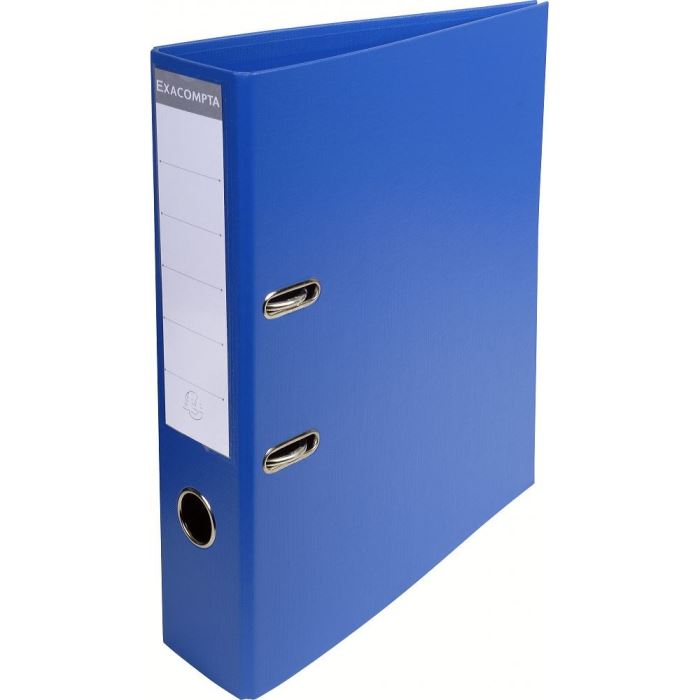 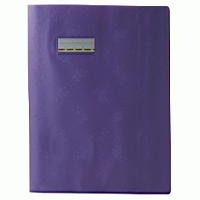 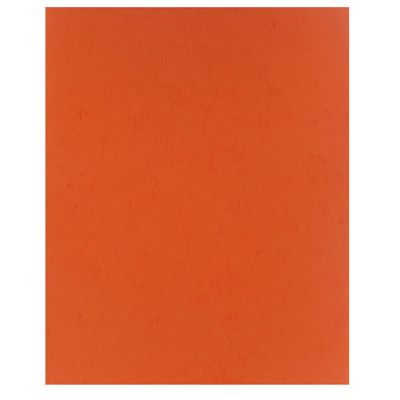 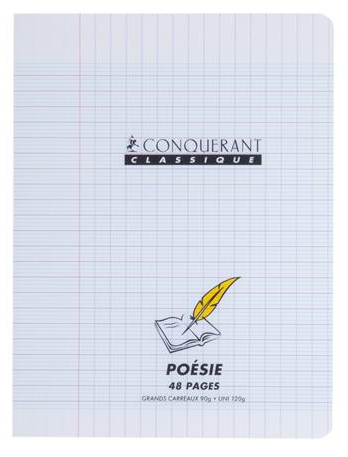 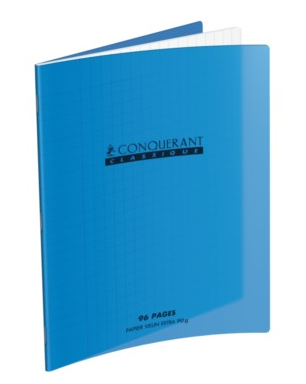 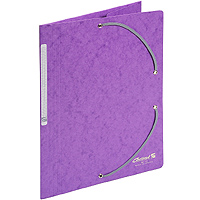 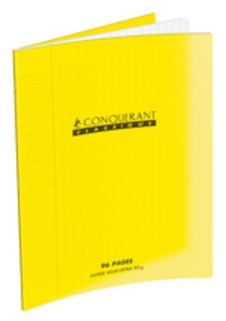 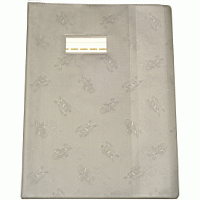 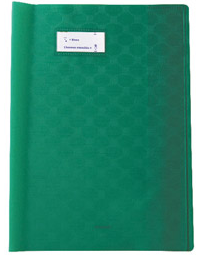 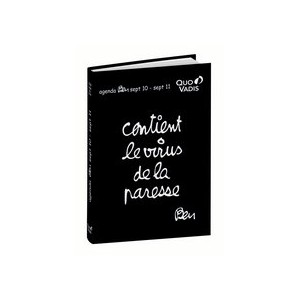 